Ethics Committee Meeting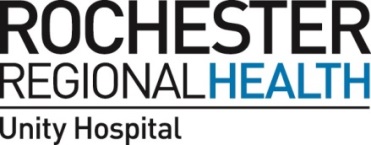 Date (mm/dd/yyyy)Members Present: Reference attached attendance sheet.The meeting was called to order at ________ by ______________________The next Ethics Committee Meeting will be held on Minutes respectfully submitted by:Janine Fogarty, MDChair, Ethics CommitteeTopicReportSummary of Findings / DiscussionFollow-Up / Action ItemsApproval of MinutesThe minutes were approvedFollow-up of Previous CasesNew CasesEducational OpportunitiesURMC NewsletterAnnouncementsAdjournmentThere being no further business, the meeting was adjourned at